Office Management ExperienceOperations ManagementStrategic ThinkingBilling - Charge Entry, Collections, Payment Posting Process ImprovementVerbal and Communication SkillsBookkeeping ExperienceStaff Development and TrainingTeam Building and SupervisionBilingual - English and Arabic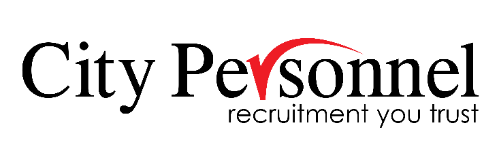 Candidate 81205City Personnel(401)331-2311Work HistoryJune 2010 - April 2022Office Manager and Administrator Star Oil, Smithfield, RI Accounts Receivable and Payroll Management Answered the phones and responded to emailsGreeted visiting business partners and customersMaintained documents and records and worked on the constant improvement of all daily office operationsCompleted detailed weekly reports and presented results to leadershipMaintained detailed files of customer accounts and company personnelSupervised the work of office and administrative employees to ensure adherence to quality standards, deadlines, and proper proceduresEducation2 Years in Business Management Community College of RIHigh School Diploma North Providence High School Skills